Note : téléchargez et complétez directement sur ce formulaire Soyez succinct : respectez le nombre de mots ou l’espace indiqué IDENTIFICATION DE L’ENTREPRISE                                                                 Présentez brièvement votre entreprise, ce texte sera utilisé pour vous décrire lors de la Soirée du Gala. [50 mots] Ces informations servent seulement à classer votre entreprise dans les catégories petite-moyenne-grande entreprise Veuillez indiquer le nombre d’employés au sein de votre entrepriseVeuillez indiquer vos principaux fournisseurs de service — ces renseignements servent uniquement à mesure l’appartenance de votre entreprise à Rouyn-Noranda Je déclare que tous les renseignements sont authentiques, et par la présente, j’autorise le Jury à demander des confirmations auprès de notre firme comptable et/ou notre institution bancaire, s’il y a lieu, afin de certifier que l’entreprise candidate n’est pas en position financière difficile. Décrivez brièvement votre organisation : raison d’être, sa mission, ses produits et/ou service, sa clientèle et son territoire d’activités [max 500 mots] Depuis combien d’années votre entreprise existe-t-elle ?                                                                                 Nom des personnes fondatrices :Nom des dirigeants actuels :HISTOIRE                                                                             Retracez les principaux moments de l’histoire de votre entreprise (évolution, obstacles, défis, etc.(1 000 mots)Selon vous, quel est le secret de la longévité de votre entreprise ?(500 mots)Comment votre entreprise a-t-elle évolué au cours des dernières années (croissance,changement de direction, déménagement, etc.)(500 mots)8. Quels sont les principaux points forts, points faibles et défis de votre organisation ? Quelle est votre vision pour l’avenir de votre entreprise et comment comptez-vousassurer sa croissance et sa prospérité ?    (500 mots)  À VOUS L’HONNEUR ! 		                        Expliquez en 3 points, les raisons pour lesquelles votre organisation mérite de recevoir le Prix Extra Pérennité ?(1 000 mots)  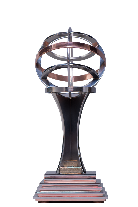 CONCOURS EXTRA 2022PÉRENNITÉNom de l’entreprise (raison socialeNom de l’entreprise (raison socialeNom de l’entreprise (raison socialeNom de l’entreprise (raison socialeAnnée de fondation Adresse complète Adresse complète Adresse complète Adresse complète Adresse complète Téléphone      Site internet Principal dirigeant [nom et titre] Principal dirigeant [nom et titre] Principal dirigeant [nom et titre] Principal dirigeant [nom et titre] Principal dirigeant [nom et titre] Contact personne responsable qui dépose le dossier [nom et titre]         Courriel Contact personne responsable qui dépose le dossier [nom et titre]         Courriel Contact personne responsable qui dépose le dossier [nom et titre]         Courriel Contact personne responsable qui dépose le dossier [nom et titre]         Courriel Contact personne responsable qui dépose le dossier [nom et titre]         Courriel Chanson —  Titre                                                      interprète             Veuillez inscrire le titre d’une chanson qui représente votre entreprise qui vous accompagnera si vous faites partie des lauréats Chanson —  Titre                                                      interprète             Veuillez inscrire le titre d’une chanson qui représente votre entreprise qui vous accompagnera si vous faites partie des lauréats Chanson —  Titre                                                      interprète             Veuillez inscrire le titre d’une chanson qui représente votre entreprise qui vous accompagnera si vous faites partie des lauréats Chanson —  Titre                                                      interprète             Veuillez inscrire le titre d’une chanson qui représente votre entreprise qui vous accompagnera si vous faites partie des lauréats Chanson —  Titre                                                      interprète             Veuillez inscrire le titre d’une chanson qui représente votre entreprise qui vous accompagnera si vous faites partie des lauréats Classification de l’entreprise Moins de 200 000 $1 million à 2 millions $ 200 000 $ à 500 000 $2 millions à 5 millions $500 000 $ à 1 million $Plus de 5 millions $Secteur d’activité Servicescommercial  Industriel Autres :      Nombre d’employés Rouyn-NorandaRouyn-NorandaRouyn-NorandaAbitibi-TémiscamingueAbitibi-TémiscamingueAbitibi-TémiscamingueTemps pleinT. partielMasse salarialeTemps pleinTemps partielMasse salariale202120222023 projetéPrincipaux fournisseurs Firme comptable : Avocats : Notaire :Institution financière : Principaux fournisseurs [4] locaux1—     2—     3—     4—      Déclaration de la personne responsable Nom de la personne responsable Signature Nom de l’entreprise Date DESCRIPTION DE L’ENTREPRISE  FONDATION DE L’ENTREPRISECROISSANCE DE L’ENTREPRISE ENTREPRENEURSHIP/LEADERSHIP                                                              Points forts (50 mots) Points à améliorer (50 mots) Défis à venir (100 mots) 